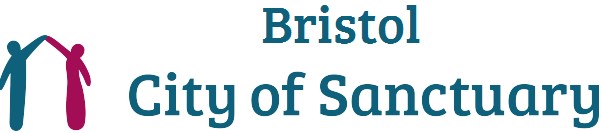 Application Form Part 2You may use this form to apply electronically, or by handPost applied for:  Manager, Bristol City of SanctuaryEmployment History Secondary, Further, Higher Education, Training and Qualifications and professional memberships Why are you applying for this job? (guideline 300-500 words) Skills, Knowledge, Experience, Personal style and behaviour:  Please explain how you meet the person specification for this job, taking each point in turn. Give examples wherever you can of your knowledge, skills, experience, also keeping in mind the job description for the post.  You may focus on the essential criteria, but if you have examples illustrating that you meet the desirable criteria as well under any particular heading, then please include them. Use what space you need.  (Rough guideline:   from 500-1500 words in total).DisabilityDo you consider that you have a disability?    Yes     No          Prefer not to say  Do you require any adjustments to attend an interview?  Please specify :Please return this form to bcosjobs@gmail.com or by hand to BCoS recruitment, Bristol City of Sanctuary, Assisi Centre, Bristol B5 0REON OR BEFORE THE CLOSING DATE:   9 am:    30th August 2021[Interview date: Thursday 9th September 2021]Current or latest occupation (paid or unpaid)EmployerNature of BusinessPosition heldFrom – toMain duties/responsiblitiesCurrent or latest occupation (paid or unpaid)EmployerNature of BusinessPosition heldFrom – toMain duties/responsiblitiesPrevious  occupations (paid or unpaid)EmployerNature of BusinessPosition heldFrom – toMain duties/responsiblitiesEmployerNature of BusinessPosition heldFrom – toMain duties/responsiblitiesYearEstablishmentQualificationEssentialDesirableRelevant Level 3 qualification or equivalentDegree in relevant areaUnderstanding of the barriers facing sanctuary seeking people Experience of working in the field of migration or refugee and asylum issues Knowledge and understanding of the statutory and voluntary sector.Experience of development work in a VCS organisationAbility to build effective working relationships with a wide range of external contacts Experience of work with local media Experience of running campaigns through a range of mediaStrategic thinking - skills and experience Experience of strategy development Spoken and written communication skills including Negotiating, influencing and persuading skillsExperience delivering presentations to different audiences. Event organisation and managementExperience of volunteering or working with volunteersExperience of recruiting and  supporting volunteersFund-raising experienceProven track record of  successful fundraising Ability to understand and interpret financial informationExperience of developing and managing budgets Understanding of key policy areas: Safeguarding, Health and Safety, etc Proven experience of writing polices and strategiesPersonally motivated to BCOS and its objectives, ability to model ‘sanctuary’ for self and teamCommitment to equality and diversity and to empowerment and inclusion of sanctuary seekersCollaborative leadership style and commitment to partnership workingCommitted to professional and personal development for self/team Willingness to occasionally work outside normal office hours